Приложение 4Информационная карта кандидата на участие в муниципальном профессиональном конкурсе «Учитель года города Красноярска – 2016»Дымова Елена Анатольевна _______________________________________(фамилия, имя, отчество)_________г. Красноярск, Ленинский район_______( город, район)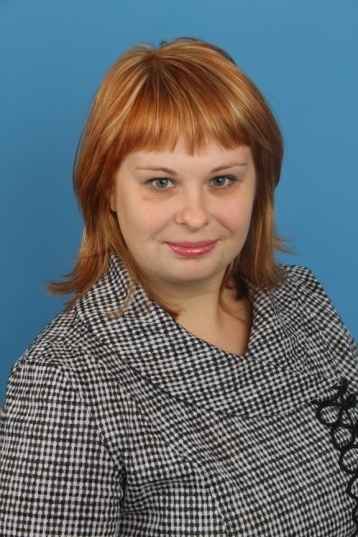 1. Общие сведения1. Общие сведения1. Общие сведенияНаселённый пунктг. Красноярск г. Красноярск Дата рождения (день, месяц, год)28.11.198428.11.1984Место рожденияг. Сосновоборск г. Сосновоборск Адрес личного Интернет-ресурса, где можно познакомиться с участником и публикуемыми им материаламиhttp://nsportal.ru/dymova-elena-anatolevnahttp://nsportal.ru/dymova-elena-anatolevnaАдрес школьного сайта в Интернетеhttp://www.gumn7.ruhttp://www.gumn7.ru2. Работа2. Работа2. РаботаМесто работы (полное наименование образовательной организации в соответствии с её уставом)Муниципальное бюджетное образовательное учреждение «Общеобразовательное учреждение гимназия № 7»Муниципальное бюджетное образовательное учреждение «Общеобразовательное учреждение гимназия № 7»Занимаемая должность (наименование в соответствии с записью в трудовой книжке)Учитель начальных классовУчитель начальных классовПреподаваемые предметыРусский язык, математика, литературное чтение, окружающий мир, технология, физическая культураРусский язык, математика, литературное чтение, окружающий мир, технология, физическая культураКлассное руководство в настоящее время, в каком классе4 класс4 классОбщий трудовой стаж(полных лет на момент заполнения анкеты)12 лет12 летОбщий педагогический стаж(полных лет на момент заполнения анкеты)10 лет10 летДата установления   квалификационной категории (в соответствии с записью в трудовой книжке)28.11. 2011 присвоена 1 квалификационная категория 28.11. 2011 присвоена 1 квалификационная категория Почётные звания и награды (наименования и даты получения в соответствии с записями в трудовой книжке)Не имеюНе имеюПослужной список (места и сроки работы за последние 10 лет)Преподавательская деятельность по совместительству (место работы и занимаемая должность)МБОУ Гимназия № 7, воспитатель ГПДМБОУ Гимназия № 7, воспитатель ГПД3. Образование3. Образование3. ОбразованиеНазвание и год окончания организации профессионального образованияГосударственное образовательное учреждение высшего профессионального образования «Красноярский педагогический университет им. В.П. Астафьева», 2011 г.Государственное образовательное учреждение высшего профессионального образования «Красноярский педагогический университет им. В.П. Астафьева», 2011 г.Специальность, квалификация по дипломуУчитель начальных классов, русского языка и литературы по специальности «Педагогика и методика начального образования» с дополнительной специализацией Русский язык и литератураУчитель начальных классов, русского языка и литературы по специальности «Педагогика и методика начального образования» с дополнительной специализацией Русский язык и литератураДополнительное профессиональное образование за последние три года (наименования дополнительных профессиональных программ, места и сроки их освоения)01.11-14.12.2013 Педагогическая поддержка в процессе формирования профессиональных компетентностей в КГБОУ СПО «Красноярский педагогический колледж № 1 им. М.Горького01.11-14.12.2013 Педагогическая поддержка в процессе формирования профессиональных компетентностей в КГБОУ СПО «Красноярский педагогический колледж № 1 им. М.ГорькогоЗнание иностранных языков (укажите уровень владения)Английский разговорныйАнглийский разговорныйУчёная степеньНе имеюНе имеюНазвание диссертационной работы (работ)Основные публикации (в т. ч. книги)4. Общественная деятельность4. Общественная деятельность4. Общественная деятельностьУчастие в общественных организациях (наименование, направление деятельности и дата вступления)Участие в общественных организациях (наименование, направление деятельности и дата вступления)Не участвуюУчастие в деятельности управляющего совета образовательной организацииУчастие в деятельности управляющего совета образовательной организацииНе участвуюУчастие в разработке и реализации муниципальных, региональных, федеральных, международных программ и проектов(с указанием статуса участия)Участие в разработке и реализации муниципальных, региональных, федеральных, международных программ и проектов(с указанием статуса участия)Участие в реализации Федерального проекта ИОП «Эврика» (г. Москва) совместно с КПК № 1 им. М. Горького «Создание, апробация механизмов организации педагогических практик и инструментария для проведения аттестации в форме квалификационного испытания выпускников учреждений профессионального педагогического образования в соответствии с задачей обеспечения оценки качества образования в условиях введения новых федеральных государственных образовательных стандартов ступеней общего образования». Выступала как педагог-наставник стажировочной площадки по апробации экспериментальной педагогической практики5. Семья5. Семья5. Семья6. Досуг6. Досуг6. ДосугХоббиХоббиАктивный отдых: походы на Столбы, катание на коньках, роликовых коньках. Шитьё нарядов для дочери.Спортивные увлеченияСпортивные увлеченияФитнес, катание на конькахСценические талантыСценические таланты